«Полигон – 2019» 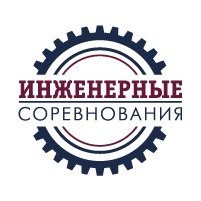 19 апреля в школе №3 состоялись IV Открытые Окружные Инженерные соревнования «Полигон – 2019» для учащихся 9-11 классов. В соревнованиях участвуют команды из 5 человек, проверяется компетентность по математике, физике, химии, информатике, черчению и слаженность командных действий.Команда школы №28 «Пуговка» заняла II место!Cостав команды:  Баумунг Андрей, 11БЗамякин Альберт, 11БЮсупов Тимур, 11БМахмутов Роман, 10БАхаимов Павел, 9ВПОЗДРАВЛЯЕМ!!!